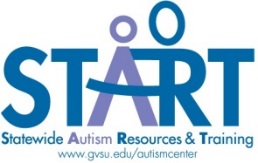 Universal Supports Assessment and Planning Tool (USAPT)RATING FORMName: _____________________  Building: __________________  Date: ______________Universal Supports Assessment and Planning Tool (USAPT)RATING FORMName: _____________________  Building: __________________  Date: ______________Universal Supports Assessment and Planning Tool (USAPT)RATING FORMName: _____________________  Building: __________________  Date: ______________Universal Supports Assessment and Planning Tool (USAPT)RATING FORMName: _____________________  Building: __________________  Date: ______________Universal Supports Assessment and Planning Tool (USAPT)RATING FORMName: _____________________  Building: __________________  Date: ______________Universal Supports Assessment and Planning Tool (USAPT)RATING FORMName: _____________________  Building: __________________  Date: ______________Universal Supports Assessment and Planning Tool (USAPT)RATING FORMName: _____________________  Building: __________________  Date: ______________Directions: For each item, place a number in the box (4, 3, 2, 1, 0) that most accurately describes your building-level supports. Completed forms should be returned to the building coach or coach leader. Refer to the USAPT Scoring Guide as you complete the rating form.4 points:  The quality indicator is in place across nearly all students, classrooms, staff, and grade levels.  Improvement is only needed for sustainability.3 points:  The quality indicator is mostly in place. Minor improvements could be made.2 points:  The quality indicator is partially in place (e.g. only some classrooms, teachers, students, grade levels) with improvements needed.1 point:    The quality indicator is only minimally in place with substantial improvements needed.0 points:  The quality indicator is not in place or is ineffective. A planning team will need to discuss the development of these practices within a building, and a well-formulated plan should be devised to address the indicator.Directions: For each item, place a number in the box (4, 3, 2, 1, 0) that most accurately describes your building-level supports. Completed forms should be returned to the building coach or coach leader. Refer to the USAPT Scoring Guide as you complete the rating form.4 points:  The quality indicator is in place across nearly all students, classrooms, staff, and grade levels.  Improvement is only needed for sustainability.3 points:  The quality indicator is mostly in place. Minor improvements could be made.2 points:  The quality indicator is partially in place (e.g. only some classrooms, teachers, students, grade levels) with improvements needed.1 point:    The quality indicator is only minimally in place with substantial improvements needed.0 points:  The quality indicator is not in place or is ineffective. A planning team will need to discuss the development of these practices within a building, and a well-formulated plan should be devised to address the indicator.Directions: For each item, place a number in the box (4, 3, 2, 1, 0) that most accurately describes your building-level supports. Completed forms should be returned to the building coach or coach leader. Refer to the USAPT Scoring Guide as you complete the rating form.4 points:  The quality indicator is in place across nearly all students, classrooms, staff, and grade levels.  Improvement is only needed for sustainability.3 points:  The quality indicator is mostly in place. Minor improvements could be made.2 points:  The quality indicator is partially in place (e.g. only some classrooms, teachers, students, grade levels) with improvements needed.1 point:    The quality indicator is only minimally in place with substantial improvements needed.0 points:  The quality indicator is not in place or is ineffective. A planning team will need to discuss the development of these practices within a building, and a well-formulated plan should be devised to address the indicator.Directions: For each item, place a number in the box (4, 3, 2, 1, 0) that most accurately describes your building-level supports. Completed forms should be returned to the building coach or coach leader. Refer to the USAPT Scoring Guide as you complete the rating form.4 points:  The quality indicator is in place across nearly all students, classrooms, staff, and grade levels.  Improvement is only needed for sustainability.3 points:  The quality indicator is mostly in place. Minor improvements could be made.2 points:  The quality indicator is partially in place (e.g. only some classrooms, teachers, students, grade levels) with improvements needed.1 point:    The quality indicator is only minimally in place with substantial improvements needed.0 points:  The quality indicator is not in place or is ineffective. A planning team will need to discuss the development of these practices within a building, and a well-formulated plan should be devised to address the indicator.Directions: For each item, place a number in the box (4, 3, 2, 1, 0) that most accurately describes your building-level supports. Completed forms should be returned to the building coach or coach leader. Refer to the USAPT Scoring Guide as you complete the rating form.4 points:  The quality indicator is in place across nearly all students, classrooms, staff, and grade levels.  Improvement is only needed for sustainability.3 points:  The quality indicator is mostly in place. Minor improvements could be made.2 points:  The quality indicator is partially in place (e.g. only some classrooms, teachers, students, grade levels) with improvements needed.1 point:    The quality indicator is only minimally in place with substantial improvements needed.0 points:  The quality indicator is not in place or is ineffective. A planning team will need to discuss the development of these practices within a building, and a well-formulated plan should be devised to address the indicator.Directions: For each item, place a number in the box (4, 3, 2, 1, 0) that most accurately describes your building-level supports. Completed forms should be returned to the building coach or coach leader. Refer to the USAPT Scoring Guide as you complete the rating form.4 points:  The quality indicator is in place across nearly all students, classrooms, staff, and grade levels.  Improvement is only needed for sustainability.3 points:  The quality indicator is mostly in place. Minor improvements could be made.2 points:  The quality indicator is partially in place (e.g. only some classrooms, teachers, students, grade levels) with improvements needed.1 point:    The quality indicator is only minimally in place with substantial improvements needed.0 points:  The quality indicator is not in place or is ineffective. A planning team will need to discuss the development of these practices within a building, and a well-formulated plan should be devised to address the indicator.Directions: For each item, place a number in the box (4, 3, 2, 1, 0) that most accurately describes your building-level supports. Completed forms should be returned to the building coach or coach leader. Refer to the USAPT Scoring Guide as you complete the rating form.4 points:  The quality indicator is in place across nearly all students, classrooms, staff, and grade levels.  Improvement is only needed for sustainability.3 points:  The quality indicator is mostly in place. Minor improvements could be made.2 points:  The quality indicator is partially in place (e.g. only some classrooms, teachers, students, grade levels) with improvements needed.1 point:    The quality indicator is only minimally in place with substantial improvements needed.0 points:  The quality indicator is not in place or is ineffective. A planning team will need to discuss the development of these practices within a building, and a well-formulated plan should be devised to address the indicator.Foundational SupportsQuality IndicatorCheck OneCheck OneCheck OneCheck OneCheck OneFoundational SupportsQuality IndicatorIn Place (4)Mostly in Place (3)Partially in Place (2)Minimally in Place (1)Not in Place (0)Guiding Principles1. Guiding principles have been developed and are integrated into the school culture. Guiding Principles2. Guiding principles are based on evidence-based practices for students with ASD.Guiding Principles3. A system is in place to address violations of the guiding principles. (e.g., who enforces the system and how).Team Process and Problem Solving1. A student support team (e.g., behavior support team, student study team) functions in the building or program to address group and individual needs of students.Team Process and Problem Solving2. Team roles and responsibilities are clearly defined to ensure accountability and collaboration.Team Process and Problem Solving3. A data-driven problem-solving process is used during team meetings, as needed.Team Process and Problem Solving4. Team meetings result in written action plans and consistent follow through.Family Engagement and Support1. Family members are active, supported and collaborative participants in their child’s education. Family Engagement and Support2. A variety of current and relevant resources, trainings and services are available to families through the school.Family Engagement and Support3. Families are respected and valued for their knowledge and experiences, and family dynamics, culture, and language are respected and considered during planning and decision making.Strategy SupportsQuality IndicatorIn Place (4)Mostly in Place (3)Partially in Place (2)Minimally in Place (1)Not in Place (0)Educational Strategies and Supports1. Students have consistent, supported academic and social opportunities in general education.Educational Strategies and Supports2. The general education curriculum is differentiated and implemented in all content areas to meet individual needs as reflected in IEP goals.Educational Strategies and Supports3. Special education teachers actively participate in regularly scheduled planning meetings with general education teachers (e.g., grade level, department meetings).Educational Strategies and Supports4. A system is used to determine appropriate grading based on the differentiated output through the curriculum.Adult Support and Interactions1. Adults demonstrate respect for student needs by interacting at an age-appropriate level, by talking to rather than in front of students, and by ensuring student dignity across school activities.Adult Support and Interactions2. Direct adult support is assigned only when the student needs specific academic, behavioral, or social support with the sole purpose to teach and facilitate skills and systems for independence.  Adult Support and Interactions3. Adults actively promote student independence. Adult Support and Interactions4. Adults consistently respond appropriately to both conventional and unconventional (e.g., yelling, throwing) communication attempts.Adult Support and Interactions5. Evidence-based training and coaching are offered regularly to all relevant building staff to ensure effective implementation of educational supports and services.  Peer to Peer Support1. A formal peer support program is in place during core academic classes, as well as during social activities with a diverse and actively involved group of peers.Peer to Peer Support2. Peer supports are identified and trained about ASD and student-specific needs and interest areas to support positive interactions.Peer to Peer Support3. Peer supports attend regular meetings to discuss their experiences with students with ASD.Peer to Peer Support4. A team is assigned responsibility for implementation of the peer support program.Strategy Supports AreasQuality IndicatorIn Place (4)Mostly in Place (3)Partially in Place (2)Minimally in Place (1)Not in Place (0)Positive Behavioral Interventions and Supports1. Clear expectations for student behavior are established and taught to all students.Positive Behavioral Interventions and Supports2. Staff consistently provides students with positive feedback for following expectations and immediately responds to student errors.Positive Behavioral Interventions and Supports3. Teams that develop individual behavior plans utilize functional behavioral assessment (FBA) data, and plans include preventative strategies, teaching alternative behaviors, and consistent responses that respect the unique needs of students with ASD.Positive Behavioral Interventions and Supports4. Evidence based strategies that reduce problem behaviors and promote independence and participation are established and evident at the building level.Positive Behavioral Interventions and Supports5. School professionals develop and implement discipline policies and programming that acknowledge the characteristics of ASD and how they may contribute to problem behavior, social errors, or academic challenges.Positive Behavioral Interventions and Supports6. A team-based data review system exists to identify students who require individualized strategies or plans.